Uttanríkis- og vinnuálaráðið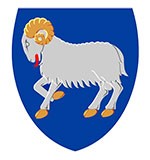 Uttanríkis- og vinnumálaráðiðUppskot tilKunngerðumkrøv til sigling á motorriknum stuttleikafari við skrokklongd undir 4 metrar(vatnskutarakunngerðin)Við heimild í § 8, stk. 5, § 10, stk. 2 og § 24, stk. 3 í løgtingslóg nr. 63 frá 3. juli 1998 um manning av skipum og við heimild í § 2, stk. 5, § 31 og § 49, stk. 2 í løgtingslóg nr. 165 frá 21. desember 2001 um trygd á sjónum verður ásett:§ 1. Henda kunngerð fevnir um førleikakrøv og krøv til sigling við vatnskutara, luftpútufari og øðrum líknandi fari, ið er bygt til at verða ført av einum persóni, ið situr ella stendur á skrokkinum. § 2. Førari av fari fevnt av § 1 skal: vera fyltur 16 ár og hava føraraprógv frá góðkendum skeiðsveitara.§ 3. Førari av fari sbrt. § 1, skal undir siglingini, hava skjalprógv fyri, at krøvini sbrt. § 2 eru lokin. Skjalprógvið skal verða víst Sjóvinnustýrinum, løgregluni ella øðrum eftirlitsmyndugleika, tá biðið verður um tað. § 4. Ein og hvør, ið siglir við fari, sbrt. § 1,  skal nýta ein bjargingarvest, og vera ílatin hóskandi kuldabjálvandi drakt.  Stk. 2. Hevur kuldabjálvandi draktin flotføri, er ikki krav at nýta bjargingarvest.§ 5. Loyvt er ikki at sigla við fari, sbrt. § 1 í myrkri ella í mjørka. Stk. 2. Sigling í sambandi við bjarging og bjargingarvenjing er ikki fevnd av stk. 1. § 6. Brot á § 2, § 3, § 4 og 6 verður revsað við sekt. Stk. 2. Feløg og aðrir løgfrøðiligir  persónar verða revsaðir sambært reglunum í kapittul 5 í revsilógini. § 7. Henda kunngerð kemur í gildi dagin eftir, at hon er kunngjørd.Stk. 2. § 2, nr. 2, kemur í gildi 1. januar 2021.Uttanríkis og vinnumálaráðið, dagfesting.Poul Michelsenlandsstýrismaður/ Herálvur JoensenDagfesting:12. apríl  2019Mál nr.:18/00344Málsviðgjørt:Skrivið her